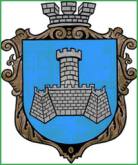 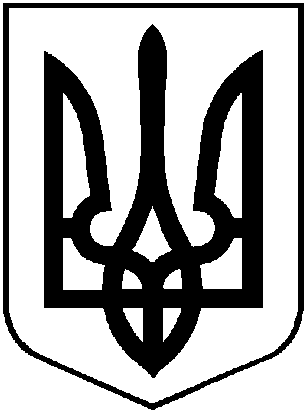 ХМІЛЬНИЦЬКА    МІСЬКА   РАДАВІННИЦЬКОЇ   ОБЛАСТІВИКОНАВЧИЙ   КОМІТЕТРІШЕННЯ	Від  ___ __________   2024 р.                                                     № _____    Про затвердження Плану заходів Відділу культури і туризму Хмільницької  міської   ради з 12 січня по 2 лютого 2024 рокуРозглянувши, поданий Відділом культури і туризму Хмільницької міської ради, план заходів з 12 січня по 2 лютого 2024 року, керуючись ЗУ «Про затвердження Указу Президента України «Про введення воєнного стану в Україні» від 24.02.2022 року №64/2022 (зі змінами) та ЗУ «Про місцеве самоврядування в Україні», виконком міської радиВ И Р І Ш И В:Затвердити План заходів Відділу культури і туризму Хмільницької  міської ради з 12 січня по 2 лютого 2024 року згідно з додатком.Контроль за виконанням цього рішення покласти на заступника міського голови з питань діяльності виконавчих органів міської ради А. В. Сташка.       Міський голова                                            Микола ЮРЧИШИН Додатокдо рішення виконкому міської радивід    __січня 2024 року №_______План заходів Відділу культури і туризму Хмільницької міської ради з 12 січня по 2 лютого 2024 року12  січня   (п’ятниця)13:30  Літературна година «Чи є на світі країна, ще миліша за наш край?» Місце проведення: КЗ «Хмільницька публічна бібліотека» (відділ обслуговування дітей, ІІ поверх)15 січня  (понеділок)12:00  Майстер-клас «Сніговичок» (з нагоди Всесвітнього дня снігу)Місце проведення: КЗ «Хмільницька публічна бібліотека» (відділ обслуговування дітей, ІІ поверх)16 січня  (вівторок)14:00 Патріотична година до Всеукраїнського Дня пам’яті героїв-воїнів – «кіборгів» «Кіборги. Герої не вмирають» Місце проведення: КЗ «Хмільницька публічна бібліотека»  (абонемент для юнацтва, І поверх)17 січня  (середа)11:30  Екологічна гра-вікторина «Загадки для малят про птахів і звірят»Місце проведення: КЗ «Хмільницька публічна бібліотека» (відділ обслуговування дітей, ІІ поверх)19 січня  (п’ятниця)14:00 відкриття виставки До Дня Соборності України «Соборна мати-Україна одна для всіх як оберіг»Місце проведення: КЗ "Історичний музей м. Хмільника"15:00  Мультимедійний огляд до Міжнародного дня обіймівМісце проведення: КЗ «Хмільницька публічна бібліотека» (відділ обслуговування дітей, ІІ поверх)15:00 Інформаційно-виховна година для дітей «Історія створення Автономної Республіки Крим» Місце проведення: КЗ «Будинок культури» (Центр активності громадян, І поверх)20 січня (субота)14:00 Година державності  до Дня Соборності України «Вона наш вибір, наша мрія, соборна вільна Україна»  Місце проведення: КЗ «Хмільницька публічна бібліотека» (читальний зал, І поверх)22 січня  (понеділок)10:00  «Живий ланцюг Соборності» Місце проведення: пам’ятник Т.Г. Шевченка10:00  Бесіда «Соборність України – це єдність української нації»Місце проведення: КЗ «Хмільницька публічна бібліотека» (відділ обслуговування дітей, ІІ поверх)15:00 Інформаційно-виховна година «Єдина країна – єдиний народ» до Дня Соборності України Місце проведення: КЗ «Будинок культури» (Центр активності громадян, І поверх)23 січня (вівторок)14:00 Заняття з інформаційної грамотності «Дія. Цифрова освіта»	Місце проведення: КЗ «Бібліотека для дорослих»  (Інтернет-центр І поверх)25 січня (четвер)14:00 Година пам’яті до Міжнародного дня пам’яті жертв Голокосту  «Голокост: поза межами розуміння» Місце проведення: КЗ «Хмільницька публічна бібліотека» (абонемент для дорослих, І поверх)26 січня (п’ятниця)10:00 Покладання квітів з нагоди Дня пам'яті жертв ГолокостуМісце проведення: Меморіал жертвам Голокосту13:30  Історико-патріотична година «Україні не забути юних душ нескорених політ»Місце проведення: КЗ «Хмільницька публічна бібліотека» (абонемент для юнацтва, І поверх) 	14:00 відкриття виставки До Дня пам'яті Героїв Крут «Згадаємо юність, що в Крутах горіла»Місце проведення: КЗ "Історичний музей м. Хмільника"29 січня (понеділок)11:00  Урок мужності «Мужність героїв Крут. Пам’ятаємо!»Місце проведення: КЗ «Бібліотека для дорослих» (відділ обслуговування дітей, ІІ поверх)    15:00 Історичний екскурс «Крути… Повік не забути» Місце проведення: КЗ «Будинок культури» (Центр активності громадян, І поверх)30 січня  (вівторок)13:30 Засідання любительського об’єднання «Читацьке коло» «Живі джерела мудрості народної» Місце проведення: КЗ «Хмільницька публічна бібліотека» (читальний зал, І поверх)31 січня (середа)11:00  Урок гарної поведінки «Добро, як сонечко, зігріє»Місце проведення: КЗ «Бібліотека для дорослих» (відділ обслуговування дітей,  ІІ поверх)    1 лютого (четвер)15:00 Заняття з інформаційної грамотності «Дія. Цифрова освіта»	Місце проведення: КЗ «Бібліотека для дорослих»  (Інтернет-центр, І поверх)2 лютого (п’ятниця)11:00  Народознавчий мікс «Стрітення в народі і природі»Місце проведення: КЗ «Бібліотека для дорослих» (відділ обслуговування дітей, ІІ поверх)    Керуючий справамивиконкому міської ради                                                     Сергій МАТАШ